О принятии на баланс  Атнарского сельского поселения В соответствии Федерального 131-ФЗ « Об общих принципах организации местного самоуправления    в Российской Федерации  Собрание депутатов Атнарского сельского поселения Красночетайского района Чувашской Республики решило:1.Принять на баланс  администрации Атнарского сельского поселения Красночетайского района Чувашской Республики автомобиль Lada Vesta 2020года  выпуска, идентификационным номером ( VIN) XTAGFL110MY502254 номер двигателя 21 129 44744626, кузов(кабина, прицеп) XTAGFL110MY502254, цвет кузова ( кабины, прицепа) белый.2. Настоящее решение вступает в силу с момента его принятия.Председатель Собрания депутатов Атнарского сельского поселенияКрасночетайского района Чувашской Республики                                     А.В.БашкировИсп. Наумова А.А.2-16-74ЧĂВАШ РЕСПУБЛИКИ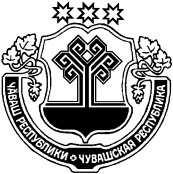 ХĔРЛĔ ЧУТАЙ РАЙОНĔАТНАР ЯЛ ПОСЕЛЕНИЙĚНДЕПУТАТСЕН ПУХĂВĚЧУВАШСКАЯ РЕСПУБЛИКАКРАСНОЧЕТАЙСКИЙ РАЙОНСОБРАНИЕ ДЕПУТАТОВ АТНАРСКОГО СЕЛЬСКОГО ПОСЕЛЕНИЯЙЫШĂНУ 18.01.2021 №2Атнар салиРЕШЕНИЕ18.01.2021 №2с. Атнары